СОВЕТ ДЕПУТАТОВ МУНИЦИПАЛЬНОГО ОКРУГА ЧЕРЕМУШКИРЕШЕНИЕ14 апреля 2021 № 44/6                                                                               Руководствуясь пунктом 1части 5 статьи 1 Закона города Москвы от                                    11 июля 2012 года № 39 «О наделении органов местного самоуправления муниципальных округов в городе Москве отдельными полномочиями города Москвы», рассмотрев обращение Департамента средств массовой информации и рекламы города Москвы от 02.04.2021 № 02-25-141/21,Совет депутатов муниципального округа Черемушки решил:Отказать в согласовании проекта изменения схемы размещения нестационарных торговых объектов со специализацией «Печать» в части включения адреса в схему, согласно приложению, в связи с планируемым размещением на газоне.Направить копию настоящего решения в Департамент средств массовой информации и рекламы города Москвы, Департамент территориальных органов исполнительной власти города Москвы, префектуру ЮЗАО города Москвы, управу района Черемушки и Черемушкинскую межрайонную прокуратуру.Опубликовать настоящее решение на официальном сайте муниципального округа Черемушки в сети Интернет, бюллетене «Московский муниципальный вестник» и бюллетене «Муниципальный вестник района Черемушки».4. Контроль за исполнением решения возложить на главу муниципального округа Черемушки Е.В. Минаеву.Глава муниципальногоокруга Черемушки                                                                                    Е.В. МинаеваПриложение к решению Совета депутатов муниципального округа Черемушки от 14.04.2021 № 44/6  Проект изменения схемы размещения нестационарных торговых объектов в части включения адреса в схему размещения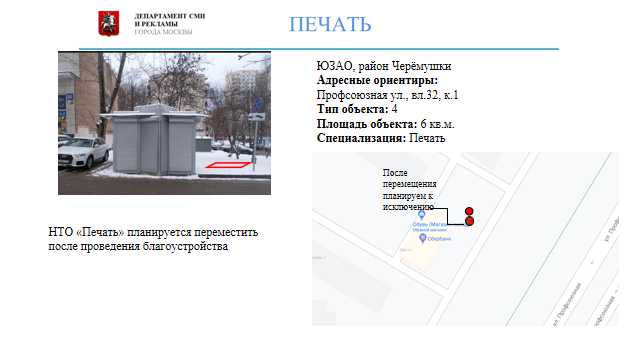 Об отказе в согласовании проекта изменения схемы размещения нестационарных торговых объектов со специализацией «Печать» в части включения адреса в схему размещения№ п/пОкругРайонВид объектаАдрес размещенияПлощадь НТОСпециализацияПериод размещения1ЮЗАОЧеремушкиКиоскПрофсоюзная ул., вл.32, к.1 6Печатьс 1 января по 31 декабря